FICHA DE INSCRIÇÃO – PROCESSO SELETIVO – MESTRADO E DOUTORADO2019Belo Horizonte,___ de _____________de 20___.______________________________________________________Assinatura conforme documento de identidade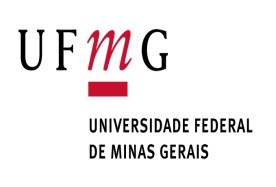 Programa de Pós-Graduação em Ciências e Técnicas Nucleares – PCTNDepartamento de Engenharia Nuclear, Bloco 4 – Escola de EngenhariaAv. Antônio Carlos, 6627,  Pampulha, Belo Horizonte - MG  –  CEP: 31.270-901www.cctn.nuclear.ufmg.brE-mail: poscctn@nuclear.ufmg.br 	               Fone: (31) 3409-6666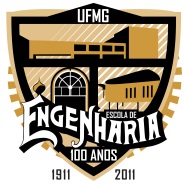 1. Dados Pessoais1. Dados Pessoais1. Dados Pessoais1. Dados Pessoais1. Dados PessoaisNome Completo: Nome Completo: Nome Completo: Nome Completo: Nome Completo: Filiação:  Mãe: Pai:Data de nascimento:Data de nascimento:Data de nascimento:Naturalidade:Nacionalidade:RG: RG: RG: Órgão Emissor: Data da emissão:Título de eleitor:Título de eleitor:Título de eleitor:         Zona:Seção:CPF: CPF: CPF: Sexo: (      ) M     (      ) F Estado civil:NÍVEL PRETENDIDO: 	 (  ) MESTRADO 					(  )DOUTORADONÍVEL PRETENDIDO: 	 (  ) MESTRADO 					(  )DOUTORADORESERVA DE VAGAS COTAS	NÃO (   )	 	 SIM (   ) Anexar Autodeclaração Étnico-racialRESERVA DE VAGAS COTAS	NÃO (   )	 	 SIM (   ) Anexar Autodeclaração Étnico-racialCANDIDATO COM DEFICIÊNCIA E/ OU NECESSIDADES ESPECIAIS: NÃO (  )  SIM (  ) QUAL?CANDIDATO COM DEFICIÊNCIA E/ OU NECESSIDADES ESPECIAIS: NÃO (  )  SIM (  ) QUAL?ÁREA DE CONCENTRAÇÃOLINHA DE PESQUISA(   ) CIÊNCIAS DAS RADIAÇÕES             (  ) ARMA – APLICAÇÃO DAS RADIAÇÕES AO MEIO AMBIENTE(   ) CIÊNCIAS DAS RADIAÇÕES             (  ) DRIN – DOSIMETRIA, RADIOPROTEÇÃO E INSTRUMENTAÇÃO NUCLEAR(   ) CIÊNCIAS DAS RADIAÇÕES             (  ) ARB – APLICAÇÕES DAS RADIAÇÕES À BIOMÉDICA(   ) ENGENHARIA NUCLEAR E DA          ENERGIA(  ) TRCCN –TECNOLOGIA DE REATORES E CICLOS DO COMBUSTÍVEL NUCLEAR(   ) ENGENHARIA NUCLEAR E DA          ENERGIA(  ) ATSASE – AVALIAÇÃO TECNOLÓGICA, SOCIOECONÔMICA E AMBIENTAL DE SISTEMAS ENERGÉTICOS2. Endereço residencial2. Endereço residencial2. Endereço residencial2. Endereço residencial2. Endereço residencial2. Endereço residencialRua/Av: Rua/Av: Rua/Av: Rua/Av: Rua/Av: n.º: Complemento:Complemento:Bairro:Bairro:Bairro:Bairro:Cidade:Cidade:Cidade:Cidade:Estado:Estado:CEP: e-mail:e-mail:e-mail:e-mail:e-mail:Telefone residencial: (        )Telefone residencial: (        )Telefone residencial: (        )Telefone celular:  (       )Telefone celular:  (       )Telefone celular:  (       )E-mail particular:E-mail particular:E-mail particular:E-mail particular:E-mail particular:E-mail particular:3. Formação Acadêmica 3. Formação Acadêmica 3. Formação Acadêmica 3. Formação Acadêmica 3. Formação Acadêmica 3. Formação Acadêmica Graduação em: Graduação em: Graduação em: Graduação em: Graduação em: Graduação em: Data da conclusão:Data da conclusão:Data da conclusão:Data da conclusão:Cidade/Estado/País:Cidade/Estado/País:Instituição:Instituição:Instituição:Instituição:Cidade/Estado/País:Cidade/Estado/País:Pós-graduação em:Pós-graduação em:Pós-graduação em:Pós-graduação em:Pós-graduação em:Pós-graduação em:Título obtido:Título obtido:Título obtido:Título obtido:Título obtido:Título obtido:Ano de conclusão:Ano de conclusão:Ano de conclusão:Ano de conclusão:Cidade/Estado/Pais:Cidade/Estado/Pais:Instituição:Instituição:Instituição:Instituição:4. Atividade Profissional (Dados da Empresa/Instituição a que está vinculado, se houver)4. Atividade Profissional (Dados da Empresa/Instituição a que está vinculado, se houver)4. Atividade Profissional (Dados da Empresa/Instituição a que está vinculado, se houver)4. Atividade Profissional (Dados da Empresa/Instituição a que está vinculado, se houver)4. Atividade Profissional (Dados da Empresa/Instituição a que está vinculado, se houver)4. Atividade Profissional (Dados da Empresa/Instituição a que está vinculado, se houver)Órgão empregador/Empresa:Órgão empregador/Empresa:Órgão empregador/Empresa:Órgão empregador/Empresa:Órgão empregador/Empresa:Órgão empregador/Empresa:Razão Social da Empresa (CNPJ):Razão Social da Empresa (CNPJ):Razão Social da Empresa (CNPJ):Razão Social da Empresa (CNPJ):Razão Social da Empresa (CNPJ):Razão Social da Empresa (CNPJ):Atividade que exerce:Atividade que exerce:Atividade que exerce:Tempo de serviço (em anos):Tempo de serviço (em anos):Tempo de serviço (em anos):Endereço Profissional: Rua/Av.: Endereço Profissional: Rua/Av.: Endereço Profissional: Rua/Av.: Endereço Profissional: Rua/Av.: Endereço Profissional: Rua/Av.: Endereço Profissional: Rua/Av.: Complemento:Bairro:Bairro:Cidade:Cidade:Estado/Pais:CEP: CEP: e-mail:e-mail:e-mail:e-mail:Telefone comercial: (     )Telefone comercial: (     )Telefone celular:  (     )Telefone celular:  (     )Telefone celular:  (     )Telefone celular:  (     )5. Documentos necessários para inscrição5. Documentos necessários para inscrição5. Documentos necessários para inscrição5. Documentos necessários para inscrição5. Documentos necessários para inscrição5. Documentos necessários para inscriçãoFormulário de inscrição e 1 (uma) foto 3x4; Cópia do diploma de graduação ou documento equivalente, ou outro que comprove estar o candidato em condições de concluir o curso de graduação;Histórico escolar completo de todos os cursos acadêmicos de longa duração finalizados, inclusive o de graduação e o de pós-graduação, se houver;Curriculum vitae, no formato LATTES acompanhado de documentação comprobatória;Formulário de indicação da área de concentração (Formulário Complementar);Plano de tese, para candidato ao Doutorado, Prova de estar em dia com as OBRIGAÇÕES MILITARES e com as OBRIGAÇÕES ELEITORAIS, 3 (três) cartas de recomendação, Cópia da carteira de identidade, do CPF, do comprovante de endereço e da certidão de nascimento ou de casamento;Comprovação de proficiência de língua inglesa (conforme edital);Candidatos autodeclarados negros, que optarem pela seleção por meio da reserva de vagas, deverão apresentar uma carta descritiva e fundamentada acerca de seu pertencimento étnico, de acordo com o que dispõe a Resolução do CEPE/UFMG nº 02/2017. No documento, devidamente assinado, deverá constar, ainda, a identificação do candidato, nome completo, número do documento de identidade e CPF.Formulário de inscrição e 1 (uma) foto 3x4; Cópia do diploma de graduação ou documento equivalente, ou outro que comprove estar o candidato em condições de concluir o curso de graduação;Histórico escolar completo de todos os cursos acadêmicos de longa duração finalizados, inclusive o de graduação e o de pós-graduação, se houver;Curriculum vitae, no formato LATTES acompanhado de documentação comprobatória;Formulário de indicação da área de concentração (Formulário Complementar);Plano de tese, para candidato ao Doutorado, Prova de estar em dia com as OBRIGAÇÕES MILITARES e com as OBRIGAÇÕES ELEITORAIS, 3 (três) cartas de recomendação, Cópia da carteira de identidade, do CPF, do comprovante de endereço e da certidão de nascimento ou de casamento;Comprovação de proficiência de língua inglesa (conforme edital);Candidatos autodeclarados negros, que optarem pela seleção por meio da reserva de vagas, deverão apresentar uma carta descritiva e fundamentada acerca de seu pertencimento étnico, de acordo com o que dispõe a Resolução do CEPE/UFMG nº 02/2017. No documento, devidamente assinado, deverá constar, ainda, a identificação do candidato, nome completo, número do documento de identidade e CPF.Formulário de inscrição e 1 (uma) foto 3x4; Cópia do diploma de graduação ou documento equivalente, ou outro que comprove estar o candidato em condições de concluir o curso de graduação;Histórico escolar completo de todos os cursos acadêmicos de longa duração finalizados, inclusive o de graduação e o de pós-graduação, se houver;Curriculum vitae, no formato LATTES acompanhado de documentação comprobatória;Formulário de indicação da área de concentração (Formulário Complementar);Plano de tese, para candidato ao Doutorado, Prova de estar em dia com as OBRIGAÇÕES MILITARES e com as OBRIGAÇÕES ELEITORAIS, 3 (três) cartas de recomendação, Cópia da carteira de identidade, do CPF, do comprovante de endereço e da certidão de nascimento ou de casamento;Comprovação de proficiência de língua inglesa (conforme edital);Candidatos autodeclarados negros, que optarem pela seleção por meio da reserva de vagas, deverão apresentar uma carta descritiva e fundamentada acerca de seu pertencimento étnico, de acordo com o que dispõe a Resolução do CEPE/UFMG nº 02/2017. No documento, devidamente assinado, deverá constar, ainda, a identificação do candidato, nome completo, número do documento de identidade e CPF.Formulário de inscrição e 1 (uma) foto 3x4; Cópia do diploma de graduação ou documento equivalente, ou outro que comprove estar o candidato em condições de concluir o curso de graduação;Histórico escolar completo de todos os cursos acadêmicos de longa duração finalizados, inclusive o de graduação e o de pós-graduação, se houver;Curriculum vitae, no formato LATTES acompanhado de documentação comprobatória;Formulário de indicação da área de concentração (Formulário Complementar);Plano de tese, para candidato ao Doutorado, Prova de estar em dia com as OBRIGAÇÕES MILITARES e com as OBRIGAÇÕES ELEITORAIS, 3 (três) cartas de recomendação, Cópia da carteira de identidade, do CPF, do comprovante de endereço e da certidão de nascimento ou de casamento;Comprovação de proficiência de língua inglesa (conforme edital);Candidatos autodeclarados negros, que optarem pela seleção por meio da reserva de vagas, deverão apresentar uma carta descritiva e fundamentada acerca de seu pertencimento étnico, de acordo com o que dispõe a Resolução do CEPE/UFMG nº 02/2017. No documento, devidamente assinado, deverá constar, ainda, a identificação do candidato, nome completo, número do documento de identidade e CPF.Formulário de inscrição e 1 (uma) foto 3x4; Cópia do diploma de graduação ou documento equivalente, ou outro que comprove estar o candidato em condições de concluir o curso de graduação;Histórico escolar completo de todos os cursos acadêmicos de longa duração finalizados, inclusive o de graduação e o de pós-graduação, se houver;Curriculum vitae, no formato LATTES acompanhado de documentação comprobatória;Formulário de indicação da área de concentração (Formulário Complementar);Plano de tese, para candidato ao Doutorado, Prova de estar em dia com as OBRIGAÇÕES MILITARES e com as OBRIGAÇÕES ELEITORAIS, 3 (três) cartas de recomendação, Cópia da carteira de identidade, do CPF, do comprovante de endereço e da certidão de nascimento ou de casamento;Comprovação de proficiência de língua inglesa (conforme edital);Candidatos autodeclarados negros, que optarem pela seleção por meio da reserva de vagas, deverão apresentar uma carta descritiva e fundamentada acerca de seu pertencimento étnico, de acordo com o que dispõe a Resolução do CEPE/UFMG nº 02/2017. No documento, devidamente assinado, deverá constar, ainda, a identificação do candidato, nome completo, número do documento de identidade e CPF.Formulário de inscrição e 1 (uma) foto 3x4; Cópia do diploma de graduação ou documento equivalente, ou outro que comprove estar o candidato em condições de concluir o curso de graduação;Histórico escolar completo de todos os cursos acadêmicos de longa duração finalizados, inclusive o de graduação e o de pós-graduação, se houver;Curriculum vitae, no formato LATTES acompanhado de documentação comprobatória;Formulário de indicação da área de concentração (Formulário Complementar);Plano de tese, para candidato ao Doutorado, Prova de estar em dia com as OBRIGAÇÕES MILITARES e com as OBRIGAÇÕES ELEITORAIS, 3 (três) cartas de recomendação, Cópia da carteira de identidade, do CPF, do comprovante de endereço e da certidão de nascimento ou de casamento;Comprovação de proficiência de língua inglesa (conforme edital);Candidatos autodeclarados negros, que optarem pela seleção por meio da reserva de vagas, deverão apresentar uma carta descritiva e fundamentada acerca de seu pertencimento étnico, de acordo com o que dispõe a Resolução do CEPE/UFMG nº 02/2017. No documento, devidamente assinado, deverá constar, ainda, a identificação do candidato, nome completo, número do documento de identidade e CPF.